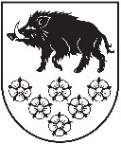 LATVIJAS REPUBLIKAKANDAVAS NOVADA DOMEDārza iela 6, Kandava, Kandavas novads, LV – 3120, reģ. Nr.90000050886,Tālrunis 631 82028, fakss 631 82027, e-pasts: dome@kandava.lvDOMES SĒDES  PROTOKOLSKandavā2019.gada 28.februārī    			                                              	         Nr.2Sēde sasaukta  		plkst.13.00Sēdi atklāj   			plkst. 13.02Sēdi vada   		           I.Priede, domes priekšsēdētāja                                                                                   Sēdi protokolē 	           A.Dundure, kancelejas vadītājaSēdē piedalās 	       	E.Bariss, R.Bērziņš, G.Birkenšteins, G.Cīrule,S.Ezeriņa,  14 deputāti                           I.Freiberga,  G.Indriksons, A.Lasis,                                                I.Lasis, I.Priede, D.Puga, D.Rozenfelds, K.Ševčuks,                                                 S.Zvirgzdiņa Sēdē nepiedalās		R.Fabjančiks ( attaisnotu iemeslu dēļ)1 deputātsSēdē piedalās pašvaldības administrācijas darbinieki, pieaicinātās personas: E.Dude, domes izpilddirektors, D.Rudēvica, Finanšu nodaļas vadītāja, S.Zībiņa, Finanšu nodaļas ekonomiste, J.Mazitāns, Juridiskās un personāla nodaļas vadītājs,  S.Bērziņa, Nekustamo īpašumu nodaļas vadītāja, S.Haferberga, Attīstības un plānošanas novada vadītāja, I.Ķevica, vecākā lietvede, L.Šupstika, Sabiedrisko attiecību nodaļas vadītāja, D.Gudriķe, Sabiedrisko attiecību nodaļas speciāliste, I. Grunte, Kultūras un sporta pārvaldes vadītāja, I.Leitarts, domes PA „Kandavas novada sociālais dienests” direktors M.Jēce, Cēres pagasta pārvaldes vadītāja, Dz.Jansone, Matkules pagasta pārvaldes vadītāja, R.Diduha, Zemītes pagasta pārvaldes vadītāja, J.Kālis, Zantes pagasta pārvaldes vadītājs, J.Šnikvalde, Kandavas novada Izglītības pārvaldes vadītāja, A.Dišlere, Izglītības pārvaldes lietvede, metodiķe, R.Zariņš, Kandavas novada pašvaldības policijas priekšnieks, A.Švāne, Zantes ģimenes krīzes centra direktore, L.Trēde, laikraksta “Neatkarīgās Tukuma Ziņas” žurnālisteSēdes vadītāja I.Priede informē, ka darba kārtībā iekļauti 24 jautājumi un lūdz apstiprināt sēdes darba kārtību. Pamatojoties uz  augstāk minēto un likuma “Par pašvaldībām” 31.pantu,  Dome, atklāti balsojot: PAR –  12 ( E.Bariss, R.Bērziņš, G.Cīrule, S.Ezeriņa,  I.Freiberga, G.Indriksons, A.Lasis, I.Lasis,  I.Priede, D.Rozenfelds, K.Ševčuks, S.Zvirgzdiņa),PRET –  0 , ATTURAS – 0 , NOLEMJ: Apstiprināt domes sēdes darba kārtību ar  24 jautājumiem.DARBA KĀRTĪBA1. Par Kandavas novada domes saistošo noteikumu Nr. 3 “2019.gada pamatbudžets un speciālais budžets” apstiprināšanu2. Par investīciju plāna  2019.gadam apstiprināšanu3. Par Kandavas novada domes saistošo noteikumu Nr.4 „Grozījums Kandavas novada domes 2016. gada 24. novembra saistošajos noteikumos Nr. 14 „Par pabalstu piešķiršanu Kandavas novada iedzīvotājiem”” apstiprināšanu4. Par grozījumiem Kandavas novada īpašumu pārvaldīšanas komisijas sastāvā 5. Par grozījumiem Darījumu ar lauksaimniecības zemi izvērtēšanas komisijas sastāvā6. Par nekustamā īpašuma nodokļa atvieglojumiem7. Par nekustamā īpašuma Rūmenes iela 68, Kandava, Kandavas novads atsavināšanu, rīkojot izsoli ar augšupejošu soli8. Par nekustamā īpašuma, starpgabala „Kaperi”, Vānes pagasts, Kandavas novads atsavināšanu, rīkojot izsoli 9. Par nekustamā īpašuma dzīvokļa Zemītes iela 2-1, Kandava, Kandavas novads atsavināšanu10. Par pašvaldības kustamās mantas pārdošanu, rīkojot rakstisku izsoli11. Par jauniešu delegācijas komandējumu uz ES mazo pašvaldību hartas pasākumu Næstved  ( Dānija)12. Par projekta “Pakalpojumu infrastruktūras attīstība deinstitucionalizācijas plāna īstenošanai Kandavas novadā” pieteikuma iesniegšanu13. Par pašvaldības līdzfinansējuma piešķiršanu Ausmai Leimanei pieslēgumu izbūvei centralizētajiem ūdensapgādes un kanalizācijas tīkliem Zemītes ielā 30, Kandavā, Kandavas novadā14. Par aizņēmumu projekta Nr.18-08-A00702-000099 “Kandavas pagasta ceļa Nr.13 “P130- Uidas - Senlejas” īstenošanai 15. Par aizņēmumu projekta Nr.18-08-A00702-000092 “Vānes pagasta ceļa Nr.5 “Vāne – Mehdarbnīcas- Bēlerti”  īstenošanai16. Par pamatbudžeta izdevumu Kandavas novada  pirmsskolas, vispārējās un profesionālās ievirzes izglītības iestādēs savstarpējo norēķinu veikšanai 2019.gadā pēc 2018.gada naudas plūsmas izdevumiem apstiprināšanu, saskaņā ar Ministru kabineta noteikumu Nr.418 “Kārtība, kādā veicami pašvaldību savstarpējie norēķini par izglītības iestāžu sniegtajiem pakalpojumiem” 9.punktu   17. Par pamatbudžeta izdevumu Kandavas novada pirmsskolas, vispārējās un profesionālās ievirzes izglītības iestādēs savstarpējo norēķinu veikšanai 2019.gadā pēc 2018.gada naudas plūsmas izdevumiem apstiprināšanu,   saskaņā ar Ministru kabineta noteikumu Nr.418 “Kārtība, kādā veicami pašvaldību savstarpējie norēķini par izglītības iestāžu sniegtajiem pakalpojumiem” 9¹.punktu   18. Par skolu tīkla optimizācijas  modeļa izstrādāšanu19. Par Kandavas novada domes pašvaldības aģentūras “Kandavas novada sociālais dienests” sociālā stāvokļa novērtējumu 2018.gadā un prognozi 2019.gadam20. Par Zantes ģimenes krīzes centra sniegto maksas pakalpojumu cenrāža apstiprināšanu21. Par pašvaldības dzīvokļa “Kraujas” – 7, Vāne, Vānes pagasts, Kandavas novads izīrēšanu 22. Par sociālās dzīvojamās telpas “Lazdas” - 17 Vāne, Vānes pagasts, Kandavas novads izīrēšanu 23. Par uzdevumu darba grupaiInformatīvie jautājumi:24.Domes priekšsēdētājas I.Priedes, vietnieces G.Cīrules  un izpilddirektora E.Dudes pārskats par paveikto februāra  mēnesīDeputāti D.Puga uz sēdi ierodas plkst. 13.04, G.Birkenšteins plkst.13.06 1.§Par Kandavas novada domes saistošo noteikumu Nr. 3  „2019.gada pamatbudžets un speciālais budžets” apstiprināšanuZiņo: I.Priede, D.RudēvicaDebatēs piedalās: R.Bērziņš, D.Rozenfelds, K.ŠevčuksPamatojoties uz likuma „Par pašvaldībām” 21.panta pirmās daļas 2.punktu un 46.pantu, Dome, atklāti balsojot: PAR –  14 ( E.Bariss, R.Bērziņš, G.Birkenšteins, G.Cīrule, S.Ezeriņa,  I.Freiberga, G.Indriksons, A.Lasis, I.Lasis,  I.Priede, D.Puga, D.Rozenfelds, K.Ševčuks, S.Zvirgzdiņa),PRET –  0 , ATTURAS – 0 , NOLEMJ: Apstiprināt  Kandavas novada domes saistošos noteikumus Nr.3 „2019.gada pamatbudžets un speciālais budžets”.( Saistošie noteikumi Nr.3 mājas lapā www.kandava.lv – vietnē – pašvaldība- budžets)2.§Par investīciju plāna 2019.gadam apstiprināšanuZiņo: E.DudePamatojoties uz likuma “Par pašvaldībām” 21.panta pirmās daļas  5.punktu,Dome, atklāti balsojot: PAR –  14 ( E.Bariss, R.Bērziņš, G.Birkenšteins, G.Cīrule, S.Ezeriņa, I.Freiberga, G.Indriksons, A.Lasis, I.Lasis,  I.Priede, D.Puga, D.Rozenfelds, K.Ševčuks, S.Zvirgzdiņa),PRET –  0  , ATTURAS –  0, NOLEMJ: Apstiprināt investīciju plānu 2019.gadam.( plāns mājas lapā www.kandava.lv – vietnē – pašvaldība- plānošanas dokumenti)3. §Par Kandavas novada domes saistošo noteikumu Nr. 4 „Grozījums  Kandavas novada domes 2016. gada 24. novembra saistošajos noteikumos Nr. 14 „Par pabalstu piešķiršanu Kandavas novada iedzīvotājiem” apstiprināšanuZiņo: D.Rozenfelds2016. gada 24. novembrī Kandavas domes sēdē (protokols Nr.16,  3.§) tika apstiprināti Kandavas novada domes saistošie noteikumi Nr.14 „Par pabalstu piešķiršanu Kandavas novada iedzīvotājiem”, precizēti 2016. gada 29. decembra Kandavas novada domes sēdē (protokols Nr. 20  4.§), ar grozījumiem  domes sēdēs 2017.gada 31.augustā (protokols Nr.14, 2.§), precizēti domes sēdē 2017.gada 26.oktobrī (protokols Nr.16, 3.§), 2018. gada 29. martā ( protokols Nr.5  5.§)   2018. gada 25. oktobrī  (protokols Nr. 16  5.§) un 2019.gada 31.janvārī ( protokols Nr. 1  1.§) ( turpmāk – Noteikumi).Ar Kandavas novada domes sēdes 2019.gada 31.janvāra lēmumu (protokols Nr.1, 23.§) un 2019.gada 31.janvāra lēmumu (protokols Nr.1, 24.§) tika noteikts pašvaldības maksas pakalpojums – izglītojamo ēdināšana.	Pamatojoties uz augstāk minēto, ir nepieciešams veikt grozījumus Noteikumos, jo Noteikumi nonākuši pretrunā ar iepriekš minēto Kandavas novada domes pieņemto lēmumu, kas ir jaunāks normatīvais akts. Noteikumos nepieciešams dzēst nodaļu, kas regulē pabalsta - brīvpusdienas  skolēniem no trūcīgām un maznodrošinātām ģimenēm, vai ģimenēm, kuras nonākušas krīzes situācijā, saņemšanu.	Pamatojoties uz likuma “Par pašvaldībām” 41.panta pirmās daļas 1.punktu,Dome, atklāti balsojot: PAR –  13 ( E.Bariss, R.Bērziņš, G.Birkenšteins, G.Cīrule, S.Ezeriņa,  I.Freiberga, G.Indriksons, A.Lasis, I.Lasis,  I.Priede, D.Rozenfelds, K.Ševčuks, S.Zvirgzdiņa),PRET –  0 , ATTURAS – 0 , NEBALSO – 1, ( D.Puga, izgājusi no sēdes zāles)NOLEMJ: 1.Apstiprināt Kandavas novada domes saistošos noteikumus Nr.4 „Grozījumi Kandavas novada domes 2016. gada 24. novembra saistošajos noteikumos Nr. 14 „Par pabalstu piešķiršanu Kandavas novada iedzīvotājiem””.2.Nosūtīt Kandavas novada domes saistošos noteikumus Nr.4 „Grozījumi  Kandavas novada domes 2016. gada 24. novembra saistošajos noteikumos Nr. 14 „Par pabalstu piešķiršanu Kandavas novada iedzīvotājiem”” Vides aizsardzības un reģionālās attīstības ministrijai elektroniskā veidā atzinuma sniegšanai.3.Noteikt, ka Kandavas novada domes saistošie noteikumi Nr.4 „Grozījumi  Kandavas novada domes 2016. gada 24. novembra saistošajos noteikumos Nr. 14 „Par pabalstu piešķiršanu Kandavas novada iedzīvotājiem”” stājas spēkā pēc publikācijas pašvaldības informatīvajā izdevumā „Kandavas Novada Vēstnesis” un mājas lapā www.kandava.lv, ko veic pēc pozitīva atzinuma saņemšanas no Vides aizsardzības un reģionālās attīstības ministrijas.4.§Par grozījumiem Kandavas novada īpašumu pārvaldīšanas komisijas sastāvāZiņo: I.PriedeKandavas novada domē 2019.gada 8.februārī reģistrēts ( reģ.Nr. 3-12-2/ 279) deputāta R.Bērziņa iesniegums ar lūgumu atbrīvot no Kandavas novada īpašumu pārvaldīšanas komisijas  ( turpmāk – Komisija) locekļa pienākumiem.R.Bērziņš Komisijas sastāvā apstiprināts 2017.gada 27.jūlija domes sēdē ( protokols Nr. 11  5.§), bet 2017.gada 28.decembra domes sēdē ( protokols Nr.20  14.§)  pieņemts lēmums, ka R.Bērziņš pilda Komisijas priekšsēdētāja pienākumus.Pamatojoties uz likuma “Par pašvaldībām” 61.pantu un Kandavas novada īpašumu pārvaldīšanas komisijas nolikuma 6. un 18. punktu, Dome, atklāti balsojot: PAR –  14 ( E.Bariss, R.Bērziņš, G.Birkenšteins, G.Cīrule, S.Ezeriņa, I.Freiberga, G.Indriksons, A.Lasis, I.Lasis,  I.Priede, D.Puga, D.Rozenfelds, K.Ševčuks, S.Zvirgzdiņa),PRET –  0 , ATTURAS –  0, NOLEMJ: 1. Atbrīvot Raivi Bērziņu no Kandavas novada īpašumu pārvaldīšanas komisijas locekļa pienākumiem.2. Noteikt, ka Kandavas novada īpašumu pārvaldīšanas komisijas priekšsēdētāja vietnieka pienākumus pildīs Sandra Bērziņa.3. Noteikt, ka Kandavas novada īpašumu pārvaldīšanas komisijas sastāva grozījumi stājas spēkā 2019.gada 1.martā.5.§Par grozījumiem Darījumu ar lauksaimniecības zemi izvērtēšanas komisijas sastāvāZiņo: I.PriedeDarījumu ar lauksaimniecības zemi izvērtēšanas komisija (turpmāk – Komisija) ir ar Kandavas novada domes lēmumu izveidota pašvaldības pastāvīga komisija, kuras mērķis ir Kandavas novada pašvaldības teritorijā ar lauksaimniecības zemi veikto darījumu tiesiskuma uzraudzība atbilstoši likuma “Par zemes privatizāciju lauku apvidos” nosacījumiem un tās kompetencē ietilpst lēmumu pieņemšana darījumos ar lauksaimniecības zemi Kandavas novada administratīvajā teritorijā, tamdēļ lai sekmētu Komisijas darbu būtu nepieciešams iekļaut Komisijas sastāvā Kandavas novada Būvvaldes teritorijas plānotāju Guntu Pērkoni.Kandavas novada domē 2019.gada 21.februārī reģistrēts ( reģ.Nr. 3-26/39 ) Teritorijas plānotājas Guntas Pērkones iesniegums ar piekrišanu pildīt Darījumu ar lauksaimniecības zemi izvērtēšanas komisijas locekles pienākumus.Pamatojoties uz likuma “Par pašvaldībām” 61.pantu un 2014.gada 2.decembra Ministru kabineta noteikumu Nr.748 „Noteikumi par darījumiem ar lauksaimniecības zemi” 16.punktu, kā arī saņemto Guntas Pērkones iesniegumu,Dome, atklāti balsojot: PAR –  14 ( E.Bariss, R.Bērziņš, G.Birkenšteins, G.Cīrule, S.Ezeriņa, I.Freiberga, G.Indriksons, A.Lasis, I.Lasis,  I.Priede, D.Puga, D.Rozenfelds, K.Ševčuks, S.Zvirgzdiņa),PRET –  0 , ATTURAS –  0, NOLEMJ: 1.Apstiprināt Guntu Pērkoni Darījumu ar lauksaimniecības zemi izvērtēšanas komisijas sastāvā.2.Noteikt, ka  Gunta Pērkone Darījumu ar lauksaimniecības zemi izvērtēšanas komisijas locekles pienākumus pilda no 2019.gada 1.marta.6.§Par nekustamā īpašuma nodokļa atvieglojumiem Ziņo: S.Bērziņa[..]Pamatojoties uz likuma „Par nekustamā īpašuma nodokli” 2.pantu, 5.panta trešo un ceturto daļu, Kandavas novada domes 2018.gada 30.augusta saistošo noteikumu Nr.15 „Par nekustamā īpašuma nodokļa piemērošanu Kandavas novadā” (apstiprināti domes sēdē 30.08.2018., protokols Nr.13   3.§, spēkā no 01.01.2019.) 7.2.punktu un 11.3. punktu, Dome, atklāti balsojot: PAR –  14 ( E.Bariss, R.Bērziņš, G.Birkenšteins, G.Cīrule, S.Ezeriņa,  I.Freiberga, G.Indriksons, A.Lasis, I.Lasis,  I.Priede, D.Puga, D.Rozenfelds, K.Ševčuks, S.Zvirgzdiņa),PRET –  0 , ATTURAS –  0, NOLEMJ: 1.Piešķirt nekustamā īpašuma nodokļa atvieglojumu 2019. taksācijas gadam, nodokļa summu samazinot par 50% :1.1.[..]  par īrēto pašvaldības dzīvokli [..] Kandava, Kandavas novads, kadastra apzīmējums 9011 001 0149 001 004;1.2. [..] par nekustamo īpašumu [..]Kandava,  Kandavas novads, kadastra Nr.9011 001 0261;1.3.[..] par nekustamo īpašumu [..] Kandava,  Kandavas novads, kadastra Nr.9011 001 0040;1.4. [..] par nekustamo īpašumu [..] Kandava, Kandavas novads, kadastra Nr.9011 001 0624;                                                                                     1.5. [..]  par nekustamo īpašumu [..] Zantes pagasts, Kandavas novads, kadastra Nr. 9092 002 0017;1.6. [..] par nekustamo īpašumu [..]  Matkules pagasts, Kandavas novads, kadastra Nr. 9070 005 0048; 1.7. [..] par nekustamo īpašumu [..] Kandava, Kandavas novads, kadastra Nr. 9011 900 0293; 1.8. [..]  par īrēto pašvaldības dzīvokli [..] Kandava, Kandavas novads, kadastra apzīmējums 9011 001 0696 001 002;1.9.[..] par nekustamo īpašumu [..] Kandavas pagasts, Kandavas novads, kadastra Nr. 9062 016 0049; 1.10. [..] par ½ domājamos daļu no nekustamo īpašumu [..] Kandava, Kandavas novads, kadastra Nr. 9011 001 0257;1.11.[..]  par viņai piederošo nekustamo īpašumu [..] Kandava, Kandavas novads, kadastra Nr.9011 900 0098; 1.12. [..] par viņai piederošo nekustamo īpašumu [..]Kandava, Kandavas novads, kadastra Nr.9011 001 0056.2. Atteikt piešķirt nekustamā īpašuma nodokļa atvieglojumu 2019. taksācijas gadam, nodokļa summu samazinot par 50% :2.1. [..]2.2. [..]2.3. [..]3. Uzdot Kandavas novada domes Nekustamo īpašumu nodaļas nodokļu administratorei veikt nekustamā īpašuma nodokļa atvieglojuma aprēķinu šī lēmuma 1.punktā minētām  personām, sākot ar 2019.gada 1.janvāri.Lēmumu var pārsūdzēt 1 (viena) mēneša laikā no tā spēkā stāšanās brīža, iesniedzot pieteikumu Administratīvajā rajona tiesā (Administratīvās rajona tiesas attiecīgajā tiesu namā) pēc pieteicēja adreses (fiziskā persona – pēc deklarētās dzīvesvietas vai nekustamā īpašuma atrašanās vietas, juridiskā persona – pēc juridiskās adreses).7.§Par nekustamā īpašuma Rūmenes iela 68, Kandava, Kandavas novads atsavināšanu, rīkojot izsoli ar augšupejošu soliZiņo: I.PriedePubliskas personas mantas atsavināšanas likuma 4. panta pirmā daļa nosaka, ka [..] Atvasinātas publiskas personas mantas atsavināšanu var ierosināt, ja tā nav nepieciešama attiecīgai atvasinātai publiskai personai vai tās iestādēm to funkciju nodrošināšanai, minētā panta otrajā daļā noteikts, ka publiskas personas mantas atsavināšanu var ierosināt attiecīgās iestādes vadītājs, kā arī cita institūcija (amatpersona), kuras valdījumā vai turējumā atrodas publiskas personas manta.Nekustamais īpašums Rūmenes iela 68, Kandava, Kandavas novads (kadastra numurs 9011 001 0544) reģistrēts Kandavas pilsētas zemesgrāmatas nodalījumā Nr.1000 0058 3350, sastāv no neapbūvētas zemes vienības ar kopējo platību 12142 m2, ir Kandavas novada domes īpašums. Nekustamajam īpašumam ir šādi apgrūtinājumi – dabas parka neitrālās zonas teritorija 1,2142ha. Nekustamais īpašums Rūmenes iela 68, Kandava, Kandavas novads (kadastra numurs 9011 001 0544) nav nepieciešams pašvaldības funkciju nodrošināšanai un konkrētajā gadījumā Kandavas novada domei nav lietderīgi saglabāt to savā īpašumā.  Publiskas personas mantas atsavināšanas likuma 8.panta otrā daļā noteikts, ka atsavināšanai paredzētā atvasinātas publiskas personas nekustamā īpašuma novērtēšanu organizē attiecīgās atvasinātās publiskās personas lēmējinstitūcijas noteiktajā kārtībā.2019.gada 28.janvārī saņemts atzinums par nekustamā īpašuma, kas atrodas Kandavas novadā, Kandavā, Rūmenes ielā 68, tirgus vērtību, kas noteikta 17000,00 (septiņpadsmit tūkstoši) eiro. Saskaņā ar Publiskas mantas atsavināšanas likumā noteikto pārdošanas cenā jāiekļauj visus izdevumus, kas saistīti ar nekustamā īpašuma pārdošanas organizēšanu. Īpašuma vērtēšana sastāda 157,30 (viens simts piecdesmit septiņi eiro, trīsdesmit eiro centi) eiro un sludinājuma ievietošana Latvijas Vēstnesī sastāda apmēram 55,00 (piecdesmit pieci) eiro.Pamatojoties uz augstāk minēto, likuma „Par pašvaldībām” 14.panta pirmās daļas 2.punktu un 21. panta pirmās daļas 17.punktu, Publiskas personas mantas atsavināšanas likuma 3. panta pirmās daļas 1. punktu, 4. panta otro daļu, 5. panta pirmo un piekto daļu, 9. panta otro daļu un 10. panta otro daļu,Dome, atklāti balsojot: PAR –  14 ( E.Bariss, R.Bērziņš, G.Birkenšteins, G.Cīrule, S.Ezeriņa, I.Freiberga, G.Indriksons, A.Lasis, I.Lasis,  I.Priede, D.Puga, D.Rozenfelds, K.Ševčuks, S.Zvirgzdiņa),PRET –  0 , ATTURAS –  0, NOLEMJ: 1. Atļaut atsavināt nekustamo īpašumu Rūmenes iela 68, Kandava, Kandavas novads (kadastra numurs 9011 001 0544) un uzdot Kandavas novada domes pašvaldības īpašumu atsavināšanas un dzīvojamo māju privatizācijas komisijai rīkot minētā nekustamā īpašuma izsoli ar augšupejošu soli. 2. Noteikt, ka nekustamā īpašuma Rūmenes iela 68, Kandava, Kandavas novads (kadastra numurs 9011 001 0544)  izsoles sākumcena ir 17250,00 (septiņpadsmit tūkstoši divi simti piecdesmit) eiro, izsoles solis 100,00 (viens simts) eiro un nodrošinājums 10% apmērā no sākuma cenas.8.§Par nekustamā īpašuma, starpgabala „Kaperi”, Vānes pagasts, Kandavas novads atsavināšanu, rīkojot izsoliZiņo: I.PriedeNekustamais īpašums „Kaperi”, Vānes pagasts, Kandavas novads (kadastra numurs 9088 001 0521) reģistrēts Vānes pagasta zemesgrāmatas nodalījumā Nr.1000 0058 3586, sastāv no neapbūvētas zemes vienības ar kadastra apzīmējumu 9088 001 0370 un kopējo platību 0,7375 ha, ir Kandavas novada domes īpašums. Nekustamajam īpašumam ir šādi apgrūtinājumi – ekspluatācijas aizsargjoslas teritorija gar elektrisko tīklu gaisvadu līniju ārpus pilsētām un ciemiem ar nominālo spriegumu līdz 20 kilovoltiem, spēkā esošs zemes nomas līgums, kas noslēgt līdz 2020.gada 31.decembrim. Publiskas personas mantas atsavināšanas likuma 1.panta 11.punkta b)apakšpunktā noteikts, ka zemes starpgabals — publiskai personai piederošs zemesgabals, kura platība lauku apvidos ir mazāka par pašvaldības saistošajos noteikumos paredzēto minimālo zemesgabala platību vai kura konfigurācija nepieļauj attiecīgā zemesgabala izmantošanu atbilstoši apstiprinātajam teritorijas plānojumam, vai kuram nav iespējams nodrošināt pieslēgumu koplietošanas ielai (ceļam).Ar Kandavas novada domes sēdes 2014.gada 31.jūlija lēmumu „Par zemes īpašumtiesībām Kandavas novadā” (protokols Nr.10, 89.§) un saskaņā ar likuma „Par valsts un pašvaldību zemes īpašuma tiesībām un to nostiprināšanu zemesgrāmatās” 3.panta otrās daļas 4.punktu Kandavas novada pašvaldībai īpašumtiesības uz zemes vienību 0,9 ha platībā (veicot kadastrālo uzmērīšanu, zemes platība var tikt precizēta) ar kadastra apzīmējumu 9088 001 0370, „Starpgabali Vānē”, Vānes pagasts, Kandavas novads, tika noteikts, ka minētā zemes vienība ir zemes starpgabals. Zemes lietošanas mērķis – zeme, uz kuras galvenā saimnieciskā darbība ir lauksaimniecība (NĪLM kods: 0101).Publiskas personas mantas atsavināšanas likuma 4.panta ceturtās daļas 1.punktā noteikts, ka atsevišķos gadījumos publiskas personas nekustamā īpašuma atsavināšanu var ierosināt šādas personas: zemes īpašnieks vai visi kopīpašnieki, ja viņi vēlas nopirkt zemesgrāmatā ierakstītu ēku (būvi), kas atrodas uz īpašumā esošās zemes, vai zemes starpgabalu, kas piegul viņu zemei. Nekustamais īpašums „Kaperi”, Vānes pagasts, Kandavas novads robežojas ar nekustamo īpašumu (zemes gabalam piegul šādi nekustamie īpašumi):[..]Publiskas personas mantas atsavināšanas likuma 4. panta pirmā daļa nosaka, ka [..] atvasinātas publiskas personas mantas atsavināšanu var ierosināt, ja tā nav nepieciešama attiecīgai atvasinātai publiskai personai vai tās iestādēm to funkciju nodrošināšanai, minētā panta otrajā daļā noteikts, ka publiskas personas mantas atsavināšanu var ierosināt attiecīgās iestādes vadītājs, kā arī cita institūcija (amatpersona), kuras valdījumā vai turējumā atrodas publiskas personas manta.Nekustamais īpašums „Kaperi”, Vānes pagasts, Kandavas novads (kadastra numurs 9088 001 0521) nav nepieciešams pašvaldības funkciju nodrošināšanai un konkrētajā gadījumā Kandavas novada domei nav lietderīgi saglabāt to savā īpašumā.  Publiskas personas mantas atsavināšanas likuma 14.panta otrā daļa nosaka, ka šā likuma 4.panta ceturtajā daļā minētās mantas atsavināšana izsludināma šajā likumā noteiktajā kārtībā (11.pants), uzaicinot attiecīgās personas mēneša laikā iesniegt pieteikumu par nekustamā īpašuma pirkšanu. Ja norādītajā termiņā no minētajām personām ir saņemts viens pieteikums, izsoli nerīko un ar šo personu slēdz pirkuma līgumu par nosacīto cenu.Publiskas personas mantas atsavināšanas likuma 14.panta ceturtā daļas nosaka, ka ja izsludinātajā termiņā (11.pants) šā likuma 4.panta ceturtajā daļā minētās personas nav iesniegušas pieteikumu par nekustamā īpašuma pirkšanu vai iesniegušas atteikumu, rīkojama izsole (izņemot šā likuma 44.panta ceturtajā un astotajā daļā minēto gadījumu) šajā likumā noteiktajā kārtībā. Šajā gadījumā minētās personas ir tiesīgas iegādāties nekustamo īpašumu izsolē vispārējā kārtībā, kā arī tad, ja tiek rīkotas atkārtotas izsoles (tai skaitā ar lejupejošu soli) vai nosacītā cena tiek pazemināta šajā likumā noteiktajā kārtībā.Publiskas personas mantas atsavināšanas likuma 44.panta astotā daļas 1.punkts nosaka, ka zemes starpgabalu, kuram nav iespējams nodrošināt pieslēgumu koplietošanas ielai (ceļam), vai zemes starpgabalu, kurš ir nepieciešams, lai nodrošinātu pieslēgumu koplietošanas ielai (ceļam), šajā likumā noteiktajā kārtībā drīkst atsavināt tam zemes īpašniekam vai visiem kopīpašniekiem, kuru zemei piegul attiecīgais zemes starpgabals.Šajā gadījumā pirmpirkuma tiesības uz nekustamā īpašuma atsavināšanu var izmantot  piecas personas. Gadījumā, ja izsludinātajā termiņā par pirmpirkuma tiesību izmantošanu piesakās visas, vai vismaz divas, iepriekš minētās personas, tiek rīkota izsole starp pirmpirkuma tiesīgajām personām. Gadījumā, ja izsludinātajā termiņā par pirmpirkuma tiesību izmantošanu piesakās tikai viena pirmpirkuma tiesīgā persona, Kandavas novada domes pašvaldības īpašumu atsavināšanas un dzīvojamo māju privatizācijas komisija pieņem lēmumu par izsoles nerīkošanu un pirkuma līguma slēgšanu ar šo pirmpirkuma tiesīgo personu. Saskaņā ar Publiskas personas mantas atsavināšanas likuma 37.panta pirmās daļas 4.punktā noteikto pārdot publiskas personas mantu par brīvu cenu var, ja nekustamo īpašumu iegūst šā likuma 4.panta ceturtajā daļā minētā persona. Šajā gadījumā pārdošanas cena ir vienāda ar nosacīto cenu.2019.gada 25.janvārī saņemts atzinums par nekustamā īpašuma, kas atrodas Kandavas novadā, Kandavas novadā, Vānes pagastā, „Kaperi”, tirgus vērtību, kas noteikta 2300,00 (divi tūkstoši trīs simti) eiro. Likums „Par zemes privatizāciju lauku apvidos” nosaka, kādas personas var iegūt zemi īpašumā, tāpat izvirza kritērijus fiziskām un juridiskām personām iegādājoties lauksaimniecībā izmantojamo zemi īpašumā, kas attiecas arī uz nekustamiem īpašumiem. Kas iegūti īpašumā izsoles ceļā. Izsoles noteikumos iekļaujams nosacījums, ka dalībniekiem jāatbilst likuma „Par zemes privatizāciju lauku apvidos” 28. panta pirmās daļas un 28.1 panta pirmās daļas nosacījumiem.Saskaņā ar Publiskas mantas atsavināšanas likumā noteikto pārdošanas cenā jāiekļauj visus izdevumus, kas saistīti ar nekustamā īpašuma pārdošanas organizēšanu. Īpašuma vērtēšana sastāda 157,30 (viens simts piecdesmit septiņi eiro, trīsdesmit eiro centi) eiro un sludinājuma ievietošana Latvijas Vēstnesī sastāda apmēram 55,00 (piecdesmit pieci) eiro.Pamatojoties uz augstāk norādīto, likumu „Par pašvaldībām” 14.panta pirmās daļas 2.punktu un 21. panta pirmās daļas 17.punktu, Publiskas personas mantas atsavināšanas likuma 1.panta 11.punktu, 3. panta pirmās daļas 1. punktu, 4. panta ceturtās daļas 3.punktu, 5. panta pirmo un piekto daļu, 9. panta otro daļu un 10. panta otro daļu, 44.panta astoto daļu, Dome, atklāti balsojot: PAR –  14 ( E.Bariss, R.Bērziņš, G.Birkenšteins, G.Cīrule, S.Ezeriņa, I.Freiberga, G.Indriksons, A.Lasis, I.Lasis,  I.Priede, D.Puga, D.Rozenfelds, K.Ševčuks, S.Zvirgzdiņa),PRET –  0, ATTURAS –  0, NOLEMJ: 1.Atļaut atsavināt nekustamo īpašumu, starpgabalu „Kaperi”, Vānes pagasts, Kandavas novads (kadastra numurs 9088 001 0521) un uzdot Kandavas novada domes pašvaldības īpašumu atsavināšanas un dzīvojamo māju privatizācijas komisijai rīkot nekustamā īpašuma, starpgabala izsoli starp pirmpirkuma tiesīgajām personām. 2.Noteikt, ka nekustamā īpašuma, starpgabala „Kaperi”, Vānes pagasts, Kandavas novads (kadastra numurs 9088 001 0521)  izsoles sākumcena (nosacītā cena) ir  2550,00 (divi tūkstoši pieci simti piecdesmit) eiro, izsoles solis 100,00 (viens simts) eiro un nodrošinājums 10% apmērā no sākuma cenas.3. Gadījumā, ja izsludinātajā termiņā par pirmpirkuma tiesību izmantošanu piesakās tikai viena pirmpirkuma tiesīgā persona Kandavas novada domes pašvaldības īpašumu atsavināšanas un dzīvojamo māju privatizācijas komisija izsoli nerīko. Kandavas novada domes pašvaldības īpašumu atsavināšanas un dzīvojamo māju privatizācijas komisija organizē lēmuma 1.punktā norādītā nekustāmā īpašuma pirkuma līguma noslēgšanu ar šo pirmpirkuma tiesīgo personu par nosacīto cenu, pēc nosacītās cenas samaksas pilnā apmērā.4. Noteikt, ka izsoles dalībniekiem (pirmpirkuma tiesīgajai personai) jāatbilst likuma „Par zemes privatizāciju lauku apvidos” 28.panta un 28.1 panta nosacījumiem.9.§Par nekustamā īpašuma dzīvokļa Zemītes iela 2-1, Kandava, Kandavas novads atsavināšanuZiņo: I.Priede[..]Pamatojoties uz augstāk minēto, likumu „Par pašvaldībām” 14.panta pirmās daļas 2.punktu un 21. panta pirmās daļas 17.punktu, Publiskas personas mantas atsavināšanas likuma 3. panta pirmās daļas 2. punktu, 4. panta otro daļu, 4. panta ceturtās daļas 5.punktu, 5. panta pirmo un piekto daļu, 9. panta otro daļu, 36. panta trešo daļu, 37. panta pirmās daļas 4.punktu un 45. pantu,Dome, atklāti balsojot: PAR – 14  ( E.Bariss, R.Bērziņš, G.Birkenšteins, G.Cīrule, S.Ezeriņa,  I.Freiberga, G.Indriksons, A.Lasis, I.Lasis,  I.Priede, D.Puga, D.Rozenfelds, K.Ševčuks, S.Zvirgzdiņa),PRET –  0 , ATTURAS –  0, NOLEMJ: 1. Atļaut atsavināts Kandavas novada domes īpašumu- dzīvokli, kas atrodas Zemītes ielā 2-1, Kandavā, Kandavas novadā (kadastra numurs 9011 900 0882). 2.Uzdot Kandavas novada domes pašvaldības īpašumu atsavināšanas un dzīvojamo māju privatizācijas komisijai organizēt nekustamā īpašuma – dzīvokļa, kas atrodas Zemītes ielā 2-1, Kandavā, Kandavas novadā (kadastra numurs 9011 900 0882) pārdošanu saskaņā ar Publiskas personas mantas atsavināšanas likuma 45. pantu.3.Noteikt nekustamā īpašuma – dzīvokļa, kas atrodas Zemītes ielā 2-1, Kandavā, Kandavas novadā (kadastra numurs 9011 900 0882) atsavināšanas veidu-  nomaksu ar termiņu līdz 5 (pieciem) gadiem, avanss 10 procentu apmērā no iepriekšējā atsavināšanas paziņojumā norādītās pirkuma maksas, kā arī par atlikto maksājumu pircējs maksā sešus procentus gadā no vēl nesamaksātās pirkuma maksas daļas un par pirkuma līgumā noteikto maksājumu termiņu kavējumiem - nokavējuma procentus 0,1 procenta apmērā no kavētās maksājuma summas par katru kavējuma dienu. 4.Noteikt, ka nekustamā īpašuma- dzīvokļa, kas atrodas Zemītes ielā 2-1, Kandavā, Kandavas novadā (kadastra numurs 9011 900 0882) pārdošanas cena ir 8000,00 EUR (astoņi tūkstoši eiro 00 eiro centi).10.§Par pašvaldības kustamās mantas pārdošanu, rīkojot rakstisku izsoli  Ziņo: E DudeKandavas novada dome ir noslēgusi Iepirkuma līgumu par mežizstrādes pakalpojumiem nekustamajos īpašumos „Krauči” un „Viršu mežs” Zemītes pagasts, Kandavas novads. Līguma kopējais plānotais Darbu apjoms (izcērtamā krāja) 4167 m3.Saskaņā ar Mežizstrādes uzdevumiem Nr. 1/02.2019 un Nr. 2/02/2019 īpašumā “Viršu mežs” plānots iegūt: priedes zāģbaļķus 650 m3, priedes papīrmalku 250 m3, egles zāģbaļķus 160 m3, egles papīrmalku 90 m3, bērza finierklučus 200 m3, bērza papīrmalku 620 m3, lapu koku taras klučus 120 m3 (turpmāk - Kokmateriāli) un malku 444 m3. Mežistrādes rezultātā iegūtās koksnes kopējais apjoms sastādīs apmēram 2534 m3, no tiem Kokmateriāli 2090 m3 un 444 m3 malka. Publiskas personas mantas atsavināšanas likuma (turpmāk – Atsavināšanas likums) 4.panta pirmajā daļā noteikts, ka atvasinātas publiskas personas mantas atsavināšanu var ierosināt, ja tā nav nepieciešama attiecīgai atvasinātai publiskai personai vai tās iestādēm to funkciju nodrošināšanai.Izvērtējot mežizstrādes rezultātā iegūto koksnes kopējo apjomu, secināms, ka Kandavas novada domei ir nepieciešama iegūtā malka apmēram 444 m3 apmērā, kas tiks izmantota pašvaldības iestāžu apkurei. Attiecīgi pārrējos mežizstrādes rezultātā iegūtos Kokmateriālus apmēram 2090 m3, ņemot vērā šobrīd esošo koksnes cenu, lietderīgi un finansiāli izdevīgi ir atsavināt.Atsavināšanas likuma 6.panta otrajā daļā noteikts, ka atļauju atsavināt atvasinātas publiskas personas kustamo mantu dod attiecīgās atvasinātās publiskās personas lēmējinstitūcija vai tās noteikta institūcija. Savukārt Atsavināšanas likuma 3.panta otrajā daļā noteikts, ka mantas atsavināšanas pamatveids ir pārdošana izsolē.Līdz ar iepriekš minētajām tiesību normām, Kandavas novada domei ir jālemj par Kokmateriālu 2090 m3 apjomā  atsavināšanu, rīkojot izsoli, un jānosaka mantas nosacītā cena. Lēmumprojekta nolemjošajā daļā noteiktā Kokmateriāla nosacītā cena ir noteikta veicot tirgus izpēti, kā arī saņemot nozares ekspertu atzinumu. Kopējā minimālā visa Kokmateriālu apjoma pārdošanas rezultātā iegūstamā summa sastādīs apmēram 114270 eiro.Pamatojoties uz likuma „Par pašvaldībām” 14.panta pirmās daļas 2.punktu, otrās daļas 3.punktu, Publiskas personas mantas atsavināšanas likuma 3.panta pirmās daļas 1.punktu, 4.panta pirmo daļu, 6.panta otro daļu, 9.panta otro daļu, Ministru kabineta 2011.gada 1.februāra noteikumu Nr.109 „Kārtība, kādā atsavināma publiskas personas manta” 38.punktu, Dome, atklāti balsojot: PAR – 14  ( E.Bariss, R.Bērziņš, G.Birkenšteins, G.Cīrule, S.Ezeriņa,  I.Freiberga, G.Indriksons, A.Lasis, I.Lasis,  I.Priede, D.Puga, D.Rozenfelds, K.Ševčuks, S.Zvirgzdiņa),PRET –  0, ATTURAS –  0, NOLEMJ: 1.Atļaut atsavināt pašvaldības kustamo mantu – Kokmateriālus, kopējais apjoms 2090 m3 (priedes zāģbaļķi 650 m3, priedes papīrmalka 250 m3, egles zāģbaļķi 160 m3, egles papīrmalka 90 m3, bērza finierkluči 200 m3, bērza papīrmalka 620 m3 un lapu koku taras kluči 120 m3), kas izstrādāti no pašvaldības nekustamā īpašuma „Viršu mežs” Zemītes pagasts, Kandavas novads.2. Noteikt, ka kustamās mantas – Kokmateriālu, nosacītā pārdošanas cena  114270,00 EUR, ko veido:	2.1.priedes zāģbaļķi 65 eiro/m3;	2.2. priedes papīrmalka 40 eiro/m3;	2.3. egles zāģbaļķi 72 eiro/m3;	2.4.egles papīrmalka 42 eiro/m3;	2.5.bērza finierkluči 70 eiro/m3;	2.6.bērza papīrmalka 46 eiro/m3;	2.7.lapu koku taras kluči 35 eiro/m3.3.Uzdot Kandavas novada domes pašvaldības īpašumu atsavināšanas un dzīvojamo māju privatizācijas komisijai organizēt lēmumprojekta 1.punktā minētās kustamās mantas- Kokmateriālu rakstisku izsoli, paredzot izsoles noteikumos, ka Kokmateriālu apjoms var mainīties 10% robežās.4. Uzdot Kandavas novada domes izpilddirektoram nodrošināt lēmumprojekta 1.punktā minētās kustamās mantas – Kokmateriālu patieso apjomu noteikšanu.11.§Par jauniešu delegācijas komandējumu uz ES mazo pašvaldību hartas pasākumu Næstved ( Dānija)Ziņo: S.EzeriņaSaņemts ielūgums jauniešu delegācijai (  4 personu sastāvā) piedalīties ES mazo pašvaldību hartas pasākumā  Næstved  ( Dānija) no š.g. 25.aprīļa   līdz 28.aprīlim. Pasākuma tēma “Sociālā starpkultūru komunikācija”.Pamatojoties uz Kandavas novada domes 2010. gada 26.augusta noteikumu “Noteikumi par Kandavas novada domes nodarbināto komandējumiem un darba braucieniem”, Ministru kabineta 12.10.2010. noteikumu Nr. 969 “Kārtība, kādā atlīdzināmi ar komandējumiem saistītie izdevumi”13.punktu un Kandavas novada domes 30.07.2009. saistošo noteikumu Nr. 5 “Kandavas novada domes nolikums” 11.8. punktu Sadarbībai ar ārvalstīm komisijas sēdē 2019.gada 27.februārī pieņemto lēmumu,Dome, atklāti balsojot: PAR –  14 ( E.Bariss, R.Bērziņš, G.Birkenšteins, G.Cīrule, S.Ezeriņa, I.Freiberga, G.Indriksons, A.Lasis, I.Lasis,  I.Priede, D.Puga, D.Rozenfelds, K.Ševčuks, S.Zvirgzdiņa),PRET –  0 , ATTURAS – 0 , NOLEMJ: 1.Apstiprināt komandējumam uz  Næstved ( Dānija) no 2019.gada 25.aprīļa līdz 2019.gada 28.aprīlim  Kandavas novada domes jauniešu delegāciju šādā sastāvā: 	1.1.  Adrija Kindzule, jauniešu hartas koordinatore, delegācijas vadītāja; 	1.2. Kristaps Eņģelis, Kandavas K.Mīlenbaha vidusskolas  12.klases skolēns;	1.3. Ieva Ozoliņa, Kandavas multifunkcionālā jaunatnes iniciatīvu centra                  “Nagla” vadītāja;	1.4. Ivo Dans Kleinbergs, Latvijas Sporta akadēmijas students.2. Lēmuma 1.punktā minētajām personām izmaksāt komandējuma dienas naudu 30% apmērā no noteiktās dienas naudas par laika periodu 25.04.2019. līdz  28.04.2019.3. A.Kindzulei iesniegt domē līdz 2019.gada 8.maijam atskaiti par komandējumu uz Næstved ( Dānija).12.§Par projekta “Pakalpojumu infrastruktūras attīstība deinstitucionalizācijas plāna īstenošanai Kandavas novadā” pieteikuma iesniegšanuZiņo: S.HaferbergaCentrālā finanšu un līgumu aģentūra ir izsludinājusi ierobežotu projektu iesniegumu atlasi Eiropas Savienības fondu darbības programmas “Izaugsme un nodarbinātība” 9.3.1. specifiskā atbalsta mērķa “Attīstīt pakalpojumu infrastruktūru bērnu aprūpei ģimeniskā vidē un personu ar invaliditāti neatkarīgai dzīvei un integrācijai sabiedrībā” 9.3.1.1.pasākuma “Pakalpojumu infrastruktūras attīstība deinstitucionalizācijas plānu īstenošanai” otrajā projektu iesniegumu atlases kārtā.Projekta ietvaros plānots iepirkt aprīkojumu rehabilitācijas pakalpojumu nodrošināšanai Kandavas novadā, kā arī veikt Kandavas novada Sociālā dienesta fizioterapijas kabineta kosmētisko remontu. Pamatojoties uz Centrālās finanšu un līgumu aģentūras 2018.gada 23.novembra vēstuli Nr. 39-2-60/14344 “Uzaicinājums iesniegt 9.3.1. specifiskā atbalsta mērķa 9.3.1.1.pasākuma “pakalpojumu infrastruktūras attīstība deinstitucionalizācijas plānu īstenošanai” projekta iesniegumu otrajā atlases kārtā”, 2016.gada 20.decembra Ministru kabineta noteikumiem Nr.871 “Darbības programmas “Izaugsme un nodarbinātība” 9.3.1.specifiskā atbalsta mērķa “attīstīt pakalpojumu infrastruktūru bērnu aprūpei ģimeniskā vidē un personu ar invaliditāti neatkarīgai dzīvei un integrācijai sabiedrībā” 9.3.1.1pasākuma “Pakalpojumu infrastruktūras attīstība deinstitucionalizācijas plānu īstenošanai” pirmās un otrās projektu iesniegumu atlases kārtas īstenošanas noteikumi” un likuma “Par pašvaldībām” 14.panta otrās daļas 6.punktu, 15.panta pirmās daļas 6.punktu,Dome, atklāti balsojot: PAR –  14 ( E.Bariss, R.Bērziņš, G.Birkenšteins, G.Cīrule, S.Ezeriņa, I.Freiberga, G.Indriksons, A.Lasis, I.Lasis,  I.Priede, D.Puga, D.Rozenfelds, K.Ševčuks, S.Zvirgzdiņa),PRET –  0 , ATTURAS –  0 , NOLEMJ: 1. Uzdot Attīstības un plānošanas nodaļai izstrādāt un līdz 2019.gada 25.martam iesniegt projekta “Pakalpojumu infrastruktūras attīstība deinstitucionalizācijas plāna īstenošanai Kandavas novadā” pieteikumu Kohēzijas politikas fondu vadības informācijas sistēmā 2014.-2020.gadam (https://ep.esfondi.lv). 2. Apstiprināt projekta kopējās attiecināmās izmaksas 27 687,27 EUR apmērā, no kurām Eiropas Reģionālā attīstības fonda finansējums ir 23 534,18 EUR un Kandavas novada domes līdzfinansējums ir 4153,09 EUR.   3. Projekta līdzfinansējumu nodrošināt no Kandavas novada domes 2019.gada budžeta. 13.§Par pašvaldības līdzfinansējuma piešķiršanu [..] izbūvei centralizētajiem ūdensapgādes un kanalizācijas tīkliem [..]  Kandavā, Kandavas novadā Ziņo: E.Bariss[..]Pamatojoties uz Kandavas novada domes 2017.gada 28.decembrī (protokols Nr.20 3.§) saistošo noteikumu Nr.23 „Kandavas novada pašvaldības līdzfinansējuma piešķiršanas kārtība nekustamo īpašumu pieslēgšanai centralizētajiem ūdensapgādes vai kanalizācijas tīkliem” 14. punktu,Dome, atklāti balsojot: PAR –  14 ( E.Bariss, R.Bērziņš, G.Birkenšteins, G.Cīrule, S.Ezeriņa,  I.Freiberga, G.Indriksons, A.Lasis, I.Lasis,  I.Priede, D.Puga, D.Rozenfelds, K.Ševčuks, S.Zvirgzdiņa),PRET –  0 , ATTURAS – 0 , NOLEMJ: 1.Piešķirt [..] līdzfinansējumu saskaņā ar Saistošajos noteikumos atbalstāmās procentuālās daļas summas apmēru, bet ne vairāk kā EUR 402,40 (četri simti divi euro, 40 centi) nekustamā īpašuma [..]  Kandavā, Kandavas novadā, pieslēgšanai centralizētajam ūdensvada un kanalizācijas tīkliem.2.Darbi jāveic un dokumentācija jāiesniedz Kandavas novada domē līdz 2019.gada 31.martam.14.§Par aizņēmumu projekta Nr.18-08-A00702-000099 “Kandavas pagasta ceļa Nr.13 “P130 – Uidas – Senlejas” īstenošanai Ziņo: S.HaferbergaSaskaņā ar 2015.gada 18.augusta MK noteikumu Nr.475 “Valsts un Eiropas Savienības atbalsta piešķiršanas kārtība pasākumā “Pamatpakalpojumi un ciematu atjaunošana lauku apvidos” atklātu projektu iesniegumu konkursu veidā” 1.pielikumu, Kandavas novada domei programmēšanas periodā pieejamais atbalsts ir 1,30 miljoni euro. 2018.gada 17.septembrī iesniegts projekta pieteikums Lauku atbalsta dienesta Ziemeļkurzemes reģionālajā lauksaimniecības pārvaldē un 2018.gada 26.oktobrī saņemts lēmums par projekta iesnieguma apstiprināšanu. Projekta mērķis ir pašvaldības grants ceļa Nr. 13 “P130 – Uidas - Senlejas” pārbūve Kandavas pagastā. Projekta rezultātā vietējiem iedzīvotājiem, lauksaimniekiem un mazajiem uzņēmējiem tiks uzlabota ceļa infrastruktūra, līdz ar to paaugstināsies ceļa infrastruktūras kvalitātes līmenis un vietējiem iedzīvotājiem būs lielākas iespējas attīstīt zemnieku saimniecības un mazos uzņēmumus, kā rezultātā saglabāsies apdzīvotība. Projekts tiks īstenots vienā kārtā. Projekta ietvaros tiks veikta ceļa konstrukcijas pārbūve un pastiprināšana, tiks veikta sāngrāvju rakšana, noņemts apaugums no brauktuvju malām, nomainītas esošās dzelzsbetona caurtekas uz jaunām plastmasas caurtekām, trases beigu posmā gar labo brauktuves malu tiks uzstādītas drošības barjeras. Tiks likvidēti koki un krūmi, kā arī izrauti koku celmi. 2016.gada 14.aprīlī tika izsludināts iepirkums “Būvprojektu izstrāde un autoruzraudzība Kandavas novada grants ceļu pārbūvei Eiropas Savienības Eiropas Lauksaimniecības fonda lauku attīstībai (ELFLA) un Lauku attīstības programmas (LAP) pasākuma „Pamatpakalpojumi un ciematu atjaunošana lauku apvidos” ietvaros” (Iepirkuma identifikācijas Nr. KND 2016/8_ak/ELFLA/LAP). 2016.gada 22.augustā tika noslēgts līgums ar SIA “SBI - Ventspils” par būvprojektu izstrādi Kandavas pagasta ceļiem, t.sk., ceļam Nr.13 “P130 – Uidas - Senlejas” (daļēji), bet 2017.gada 16.oktobrī Kandavas novada domē tika saņemti Kandavas novada Būvvaldē akceptēti būvprojekti.2018.gada 11.janvārī tika izsludināts iepirkums “Grants ceļu pārbūve Kandavas novadā” (KND 2018/2_ak), kā rezultātā 2018.gada 29.oktobrī noslēgts līgums ar SIA “Kandavas Ceļi”. 2018.gada 9.martā tika izsludināts iepirkums „Grants ceļu pārbūves būvuzraudzība Kandavas novadā”, kā rezultātā 2018.gada 29.oktobrī noslēgts līgums ar SIA “RS Būvnieks”. Autoruzraudzības līgums ar SIA “SBI - Ventspils” noslēgts jau 2016.gada 22.augustā. Pamatojoties uz likuma „Par pašvaldībām” 21.panta pirmās daļas 19.punktu, likuma „Par pašvaldību budžetiem” 22.pantu, Ministru kabineta 2008.gada 25.marta noteikumu Nr.196 „Noteikumi par pašvaldību aizņēmumiem un galvojumiem” 6. un 15.punktu,Dome, atklāti balsojot: PAR –  14 ( E.Bariss, R.Bērziņš, G.Birkenšteins, G.Cīrule, S.Ezeriņa, I.Freiberga, G.Indriksons, A.Lasis, I.Lasis,  I.Priede, D.Puga, D.Rozenfelds, K.Ševčuks, S.Zvirgzdiņa),PRET –  0 , ATTURAS –  0, NOLEMJ: 1. Ņemt aizņēmumu no Valsts kases 165 264 EUR ar atmaksas termiņu 10 gadi, ar kredīta devēja noteikto procentu likmi, projekta Nr.18-08-A00702-000099 “Kandavas pagasta ceļa Nr.13 “P130 – Uidas – Senlejas” pārbūve”  īstenošanai. 2. Lūgt Pašvaldību aizņēmumu un galvojumu kontroles un pārraudzības padomi akceptēt aizņēmuma 165 264 EUR ņemšanu no Valsts kases.3. Aizņēmuma atmaksu garantēt no Kandavas novada domes pamatbudžeta līdzekļiem.15.§Par aizņēmumu projekta Nr.18-08-A00702-000092 “Vānes pagasta ceļa Nr.5 “Vāne – Mehdarbnīcas - Bēlerti” īstenošanai Ziņo: S.HaferbergaSaskaņā ar 2015.gada 18.augusta MK noteikumu Nr.475 “Valsts un Eiropas Savienības atbalsta piešķiršanas kārtība pasākumā “Pamatpakalpojumi un ciematu atjaunošana lauku apvidos” atklātu projektu iesniegumu konkursu veidā” 1.pielikumu, Kandavas novada domei programmēšanas periodā pieejamais atbalsts ir 1,30 miljoni euro. 2018.gada 7.augustā iesniegts projekta pieteikums Lauku atbalsta dienesta Ziemeļkurzemes reģionālajā lauksaimniecības pārvaldē un 2018.gada 25.septembrī saņemts lēmums par projekta iesnieguma apstiprināšanu. Projekta mērķis ir pašvaldības grants ceļa Nr. 5 “Vāne – Mehdarbnīcas - Bēlerti” pārbūve Vānes pagastā. Projekta rezultātā vietējiem iedzīvotājiem, lauksaimniekiem un mazajiem uzņēmējiem tiks uzlabota ceļa infrastruktūra, līdz ar to paaugstināsies ceļa infrastruktūras kvalitātes līmenis un vietējiem iedzīvotājiem būs lielākas iespējas attīstīt zemnieku saimniecības un mazos uzņēmumus, kā rezultātā saglabāsies apdzīvotība. Projekts tiks īstenots vienā kārtā. Projekta ietvaros tiks veikta ceļa konstrukcijas pārbūve un pastiprināšana, tiks veikta sāngrāvju rakšana, noņemts apaugums no brauktuvju malām, nomainītas esošās dzelzsbetona caurtekas uz jaunām plastmasas caurtekām. Tiks likvidēti koki un krūmi, kā arī izrauti koku celmi. 2016.gada 14.aprīlī tika izsludināts iepirkums “Būvprojektu izstrāde un autoruzraudzība Kandavas novada grants ceļu pārbūvei Eiropas Savienības Eiropas Lauksaimniecības fonda lauku attīstībai (ELFLA) un Lauku attīstības programmas (LAP) pasākuma „Pamatpakalpojumi un ciematu atjaunošana lauku apvidos” ietvaros” (Iepirkuma identifikācijas Nr. KND 2016/15_ak/ELFLA/LAP). 2016.gada 7.decembrī tika noslēgts līgums ar SIA “PRO AKVA” par būvprojektu izstrādi Vānes pagasta ceļam Nr.5 “Vāne – Mehdarbnīcas – Bēlerti”, bet 2017.gada 3.oktobrī Kandavas novada domē tika saņemti Kandavas novada Būvvaldē akceptēti būvprojekti.2018.gada 11.janvārī tika izsludināts iepirkums “Grants ceļu pārbūve Kandavas novadā” (KND 2018/2_ak), kā rezultātā 2018.gada 1.oktobrī noslēgts līgums ar SIA “Meliorceltnieks”. 2018.gada 9.martā tika izsludināts iepirkums „Grants ceļu pārbūves būvuzraudzība Kandavas novadā”, kā rezultātā 2018.gada 1.oktobrī noslēgts līgums ar SIA “RS Būvnieks”. Autoruzraudzības līgums ar SIA “RS Būvnieks” noslēgts jau 2016.gada 7.decembrī. Pamatojoties uz likuma „Par pašvaldībām” 21.panta pirmās daļas 19.punktu, likuma „Par pašvaldību budžetiem” 22.pantu, Ministru kabineta 2008.gada 25.marta noteikumu Nr.196 „Noteikumi par pašvaldību aizņēmumiem un galvojumiem” 6. un 15.punktu,Dome, atklāti balsojot: PAR –  14 ( E.Bariss, R.Bērziņš, G.Birkenšteins, G.Cīrule, S.Ezeriņa,  I.Freiberga, G.Indriksons, A.Lasis, I.Lasis,  I.Priede, D.Puga, D.Rozenfelds, K.Ševčuks, S.Zvirgzdiņa),PRET –   0, ATTURAS –  0, NOLEMJ: 1. Ņemt aizņēmumu no Valsts kases 178 682 EUR ar atmaksas termiņu 10 gadi, ar kredīta devēja noteikto procentu likmi, projekta Nr.18-08-A00702-000092 “Vānes pagasta ceļa Nr.5 “Vāne – Mehdarbnīcas – Bēlerti” pārbūve”  īstenošanai. 2. Lūgt Pašvaldību aizņēmumu un galvojumu kontroles un pārraudzības padomi akceptēt aizņēmuma 178 682 EUR ņemšanu no Valsts kases.3. Aizņēmuma atmaksu garantēt no Kandavas novada domes pamatbudžeta līdzekļiem.16.§Par  pamatbudžeta izdevumu Kandavas novada  pirmsskolas, vispārējās un profesionālās ievirzes izglītības iestādēs savstarpējo norēķinu veikšanai 2019.gadā pēc 2018.gada naudas plūsmas izdevumiem apstiprināšanu, saskaņā ar Ministru kabineta 2016.gada 28.jūnija noteikumu 418 “Kārtība, kādā veicami pašvaldību savstarpējie norēķini par izglītības iestāžu sniegtajiem pakalpojumiem” 9.punktuZiņo: S.EzeriņaDebatēs piedalās: K.Ševčuks, R.Bērziņš, A.DišlereKandavas novada domē 2019.gada 19.februārī  reģistrēts ( reģ.Nr. 3-12-2/ 375) Kandavas novada Izglītības pārvaldes vadītājas J.Šnikvaldes iesniegums ar lūgumu apstiprināt  pamatbudžeta izdevumus Kandavas novada pirmsskolas, vispārējās un profesionālās ievirzes izglītības iestādēs savstarpējo norēķinu veikšanai 2019.gadā pēc 2018.gada naudas plūsmas izdevumiem.Pamatojoties uz Ministru kabineta 2016.gada 28.jūnija noteikumiem Nr. 418 “Kārtība kādā veicami savstarpējie norēķini par izglītības iestāžu sniegtajiem pakalpojumiem” 9. punktu,Dome, atklāti balsojot: PAR –  14 ( E.Bariss, R.Bērziņš, G.Birkenšteins, G.Cīrule, S.Ezeriņa,  I.Freiberga, G.Indriksons, A.Lasis, I.Lasis,  I.Priede, D.Puga, D.Rozenfelds, K.Ševčuks, S.Zvirgzdiņa),PRET –  0 , ATTURAS –  0, NOLEMJ: 1. Apstiprināt  pamatbudžeta izdevumus Kandavas novada pirmsskolas, vispārējās un profesionālās ievirzes izglītības iestādēs savstarpējo norēķinu veikšanai 2019.gadā pēc 2018.gada naudas plūsmas izdevumiem.2. Apstiprināt izdevumu tāmi Kandavas novada izglītības iestādēs savstarpējo norēķinu veikšanai 2019.gadā pēc 2019.gada pamatbudžeta plāna izdevumiem Kandavas internātvidusskolai.17.§Par  pamatbudžeta izdevumu Kandavas novada  pirmsskolas, vispārējās un profesionālās ievirzes izglītības iestādēs savstarpējo norēķinu veikšanai 2019.gadā pēc 2018.gada naudas plūsmas izdevumiem apstiprināšanu, saskaņā ar Ministru kabineta 2016.gada 28.jūnija noteikumu 418 “Kārtība, kādā veicami pašvaldību savstarpējie norēķini par izglītības iestāžu sniegtajiem pakalpojumiem” 9¹.punktuZiņo: S.EzeriņaKandavas novada domē 2019.gada 19.februārī  reģistrēts ( reģ.Nr. 3-12-2/ 375) Kandavas novada Izglītības pārvaldes vadītājas J.Šnikvaldes iesniegums ar lūgumu apstiprināt  pamatbudžeta izdevumus Kandavas novada pirmsskolas, vispārējās un profesionālās ievirzes izglītības iestādēs savstarpējo norēķinu veikšanai 2019.gadā pēc 2018.gada naudas plūsmas izdevumiem.Pamatojoties uz Ministru kabineta 2016.gada 28.jūnija noteikumiem Nr. 418 “Kārtība kādā veicami savstarpējie norēķini par izglītības iestāžu sniegtajiem pakalpojumiem” 9.¹ punktu,Dome, atklāti balsojot: PAR –  14 ( E.Bariss, R.Bērziņš, G.Birkenšteins, G.Cīrule, S.Ezeriņa,  I.Freiberga, G.Indriksons, A.Lasis, I.Lasis,  I.Priede, D.Puga, D.Rozenfelds, K.Ševčuks, S.Zvirgzdiņa),PRET –  0, ATTURAS –  0 , NOLEMJ: 1. Apstiprināt  pamatbudžeta izdevumus Kandavas novada pirmsskolas, vispārējās un profesionālās ievirzes izglītības iestādēs savstarpējo norēķinu veikšanai 2019.gadā pēc 2018.gada naudas plūsmas izdevumiem.2. Apstiprināt izdevumu tāmi Kandavas novada izglītības iestādēs savstarpējo norēķinu veikšanai 2019.gadā pēc 2019.gada pamatbudžeta plāna izdevumiem Kandavas internātvidusskolai.18.§Par  skolu tīkla optimizācijas modeļa izstrādāšanu Ziņo: S.EzeriņaDebatēs piedalās: D.Rozenfelds, K.Ševčuks, S.Zvirgzdiņa, E.Bariss, J.MazitānsKandavas novada domes sēdē 2019.gada 31.janvārī, izskatot  informatīvu jautājumu par novada izglītības iestāžu skolēnu skaita prognozi līdz 20121.gadam, no deputātiem izskanēja priekšlikums Izglītības pārvaldes vadītājai J.Šnikvaldei sadarbībā ar domes Finanšu nodaļas ekonomisti S.Zībiņu izvērtēt skolu tīkla optimizācijas modeļus. Lai veiktu šādu izpēti, nepieciešams izveidot darba grupu. Uz domes sēdi ir sagatavots sekojošs darba grupas sastāvs:“1.1. Inga Priede, domes priekšsēdētāja;1.2. Jeļena Šnikvalde, Kandavas novada Izglītības pārvaldes vadītāja, darba grupas vadītāja;1.3. Signe Ezeriņa, deputāte, Izglītības, kultūras un sporta komitejas priekšsēdētāja;1.4. Kaspars Ševčuks, deputāts, Izglītības, kultūras un sporta komitejas priekšsēdētājas vietnieks;1.5. Dainis Rozenfelds, deputāts, Sociālo lietu un veselības aizsardzības komitejas priekšsēdētājs;1.6. Gints Birkenšteins, deputāts, Kandavas Mākslas un mūzikas skolas pedagogs;1.7. Egīls Dude, domes izpilddirektors;1.8. Jānis Mazitāns,  jurists, Juridiskās un personāla nodaļas vadītājs;1.9. Sanita Zībiņa, Finanšu nodaļas ekonomiste;1.10. Egija Muižniece, Kandavas novada Izglītības pārvaldes metodiķe.”Deputāte, Izglītības, kultūras un sporta komitejas priekšsēdētāja S.Ezeriņa ierosina darba grupā deputāta G.Birkenšteina vietā iekļaut Solvitu Zvirgzdiņu, jo minētais deputāts ir pedagogs Kandavas Mākslas un mūzikas skolā, kas varētu būt par iemeslu interešu konfliktam. Savukārt deputāts D.Rozenfelds uzskata, ka darba grupas vadītājai viennozīmīgi jābūt domes priekšsēdētājai, jo jautājums ir ļoti nozīmīgs un svarīgs, bet darba grupas vadītājas vietniece varētu būt Izglītības pārvaldes vadītāja J.Šnikvalde. Pēc izteiktā priekšlikuma izceļas debates par to, kā deputātiem jābalso – par katru grozījumu atsevišķi vai abiem grozījumiem kopumā.  Debatēs pie vienota slēdziena deputāti nenonāk un notiek vairāki balsojumi, kuros lēmumi, saskaņā ar balsojumu, nav saprotami vai pieņemti.  Jurists J.Mazitāns iesaka balsot sekojoši: vispirms par deputātes S.Zvirgzdiņas iekļaušanu darba grupas sastāvā un tad par izmaiņām darba grupas vadīšanā. Deputāti piekrīt izteiktajam priekšlikumam.Atklāti balsojot, PAR: 13  ( E.Bariss, R.Bērziņš, G.Birkenšteins, G.Cīrule, S.Ezeriņa,  I.Freiberga, G.Indriksons, A.Lasis, I.Lasis,  I.Priede, D.Puga, D.Rozenfelds, K.Ševčuks), PRET - 0, ATTURAS – 0, NEBALSO – 1, ( S.Zvirgzdiņa), tiek nolemts: iekļaut darba grupas sastāvā  S.Zvirgzdiņu. Pamatojoties uz otru, deputāta D.Rozenfelda ierosinājumu, tiek veiktas izmaiņas lēmuma projektā, nomainot, ka darba grupas vadītāja būs Inga Priede, bet vietniece Jeļena Šnikvalde, kā arī  uz likuma “Par pašvaldībām” 61.pantu, Dome, atklāti balsojot: PAR –  9 (  R.Bērziņš, G.Birkenšteins, S.Ezeriņa,  G.Indriksons, A.Lasis, D.Puga, D.Rozenfelds, K.Ševčuks, S.Zvirgzdiņa),PRET – 0  , ATTURAS –  4, ( E.Bariss,  G.Cīrule, I.Freiberga, I.Lasis)NEBALSO- 1, ( I.Priede, atb.likumam “Par interešu konflikta novēršanu valsts amatpersonu darbībā”)NOLEMJ: 1. Apstiprināt darba grupu  skolu tīkla optimizācijas modeļa izstrādāšanai šādā sastāvā:1.1. Inga Priede, domes priekšsēdētāja, darba grupas vadītāja;1.2. Jeļena Šnikvalde, Kandavas novada Izglītības pārvaldes vadītāja, darba grupas vadītājas vietniece;1.3. Signe Ezeriņa, deputāte, Izglītības, kultūras un sporta komitejas priekšsēdētāja;1.4. Kaspars Ševčuks, deputāts, Izglītības, kultūras un sporta komitejas priekšsēdētājas vietnieks;1.5. Dainis Rozenfelds, deputāts, Sociālo lietu un veselības aizsardzības komitejas priekšsēdētājs;1.6. Solvita Zvirgzdiņa, deputāte;1.7. Egīls Dude, domes izpilddirektors;1.8. Jānis Mazitāns,  jurists, Juridiskās un personāla nodaļas vadītājs;1.9. Sanita Zībiņa, Finanšu nodaļas ekonomiste;1.10. Egija Muižniece, Kandavas novada Izglītības pārvaldes metodiķe.2. Darba grupas vadītājai J.Šnikvaldei iesniegt uz š.g. aprīļa komitejas sēdēm starpziņojumu par izpētes rezultātiem.19.§Par Kandavas novada domes pašvaldības aģentūras “Kandavas novada sociālais dienests”  sociālā stāvokļa novērtējumu 2018.gadā un prognozi 2019.gadamZiņo: D.RozenfeldsKandavas novada domē 2019.gada 12.februārī  (reģ.Nr. 3-12-2/ 304) reģistrēts Kandavas novada domes pašvaldības aģentūras „Kandavas novada sociālais dienests” direktora I.Leitarta  sociālā stāvokļa novērtējums 2018.gadā un prognoze 2019.gadam.Pamatojoties uz likuma „ Par pašvaldībām” 15.panta pirmās daļas 7.punktu,Dome, atklāti balsojot: PAR –  14 ( E.Bariss, R.Bērziņš, G.Birkenšteins, G.Cīrule, S.Ezeriņa, I.Freiberga, G.Indriksons, A.Lasis, I.Lasis,  I.Priede, D.Puga, D.Rozenfelds, K.Ševčuks, S.Zvirgzdiņa),PRET – 0 , ATTURAS – 0,  NOLEMJ: Apstiprināt Kandavas novada domes pašvaldības aģentūras „ Kandavas novada sociālais dienests”  direktora I.Leitarta sagatavoto sociālā stāvokļa novērtējumu 2018.gadam un prognozi 2019.gadam.20.§Par Zantes ģimenes krīzes centra sniegto maksas pakalpojumu cenrāža apstiprināšanuZiņo: D.Rozenfelds, A.ŠvāneKandavas novada domē 2019.gada 15.februārī reģistrēts ( reģ.Nr. 3-12-2/ 340) Zantes ģimenes krīzes centra direktores A.Švānes iesniegums ar lūgumu apstiprināt Zantes ģimenes krīzes centra sniegto maksas pakalpojumu cenrādim ( turpmāk – Cenrādis).  Uz šo brīdi spēkā esošs Kandavas novada Zantes ģimenes krīzes centra sniegto maksas pakalpojumu cenrādis, apst.domes sēdē 2011.gada 30.augustā ( protokols Nr.9  4.§), ar grozījumiem domes sēdē 30.08.2012. ( protokols Nr.8  7.§), 27.12.2012. ( protokols Nr.12  13.§), 25.09.2013. ( protokols Nr.13  35.§) un 28.08.2014. ( protokols Nr.11  31.§).Iesniegtajā Cenrādis ir sagatavots jaunā redakcijā, jo Zantes ģimenes krīzes centrs sniedz maksas pakalpojumus ēdināšanā un par  ārpus Kandavas novada dzīvojošo bērnu un Kandavas novadā dzīvojošo bērnu, audžubērnu un aizbildnībā dzīvojošo bērnu uzturēšanos diennaktī. Līdz ar to lietderīgi būtu atcelt spēkā esošo Cenrādi.Pamatojoties uz to, ka normatīvajā aktā ir veiktas būtiskas izmaiņas un saskaņā ar Ministru kabineta 2009.gada 3.februāra noteikumu Nr.108 “Normatīvo aktu projektu sagatavošanas noteikumi” 3.8.daļas 140.puntu, kas nosaka, ka noteikumu grozījumu projektu nesagatavo, ja tā normu apjoms pārsniegtu pusi no spēkā esošo noteikumu normu apjoma, bet sagatavo jaunu noteikumu projektu,Dome, atklāti balsojot: PAR –  14 ( E.Bariss, R.Bērziņš, G.Birkenšteins, G.Cīrule, S.Ezeriņa, I.Freiberga, G.Indriksons, A.Lasis, I.Lasis,  I.Priede, D.Puga, D.Rozenfelds, K.Ševčuks, S.Zvirgzdiņa),PRET –  0 , ATTURAS –  0, NOLEMJ: 1. Apstiprināt  Zantes ģimenes krīzes centra sniegto maksas pakalpojumu cenrādi.2. Noteikt, ka  Zantes ģimenes krīzes centra  sniegto maksas pakalpojumu cenrādis stājas spēkā 2019.gada 1.martā.3. Noteikt, ka ar 2019.gada 1.martu spēku zaudē Kandavas novada Zantes ģimenes krīzes centra sniegto maksas pakalpojumu cenrādis, apst.domes sēdē 30.08.2011. ( protokols Nr.9  4.§)  ar grozījumiem domes sēdēs 30.08.2012. ( protokols Nr.8  7.§),  27.12.2012. ( protokols Nr.12  13.§), 25.09.2013. ( protokols Nr.13  35.§) un 28.08.2014. ( protokols Nr.11  31.§).21.§Par pašvaldības dzīvokļa “Kraujas” – 7, Vāne, Vānes pagasts, Kandavas novads izīrēšanu  [..]Ziņo: D.Rozenfelds[..]Dome, atklāti balsojot: PAR –  13 ( E.Bariss, R.Bērziņš, G.Birkenšteins, G.Cīrule, S.Ezeriņa,  I.Freiberga, G.Indriksons, A.Lasis, I.Lasis, D.Puga, D.Rozenfelds, K.Ševčuks, S.Zvirgzdiņa),PRET –  0 , ATTURAS – 1 , ( I.Priede)NOLEMJ: 1.Izīrēt [..] pašvaldības labiekārtotu divistabu dzīvokli “Kraujas”-7, Vānē, Vānes pagastā, Kandavas novadā, ar kopējo platību 51,6 m2, dzīvokļa īres līgumu noslēdzot uz trim gadiem. 2.Maksu par pašvaldības dzīvokļa “Kraujas”-7, Vāne, Vānes pagasts, Kandavas novads, izmantošanu aprēķināt no 2017.gada 4.novembra.3.Domes izpilddirektoram E.Dudem noslēgt īres līgumu ar [..] viena mēneša laikā domes no lēmuma pieņemšanas brīža. Lēmums nav spēkā, ja līgums nav noslēgts viena mēneša laikā no lēmuma pieņemšanas brīža. 4.Saskaņā ar īres tiesību piešķiršanas nosacījumiem domes izpilddirektoram atļaut pagarināt, grozīt vai izbeigt īres līgumu.22.§Par sociālās dzīvojamās telpas “Lazdas” - 17 Vāne, Vānes pagasts, Kandavas novads izīrēšanu  [..]Ziņo: D.Rozenfelds,  E.Dude[..]Dome, atklāti balsojot: PAR –  14 ( E.Bariss, R.Bērziņš, G.Birkenšteins, G.Cīrule, S.Ezeriņa,  I.Freiberga, G.Indriksons, A.Lasis, I.Lasis,  I.Priede, D.Puga, D.Rozenfelds, K.Ševčuks, S.Zvirgzdiņa),PRET –  0 , ATTURAS –  0, NOLEMJ: 1. Izīrēt [..]  labiekārtoto sociālo telpu ”Lazdas”-17, Vāne, Vānes pagasts, Kandavas novads, ar kopējo platību 34,8 m2.	2. Uzdot Kandavas novada PA “Kandavas novada sociālais dienests” direktoram I.Leitartam noslēgt īres līgumu ar [..]  uz laiku līdz sešiem mēnešiem ar tiesībām pagarināt, izvērtējot personu vai tā nav zaudējusi tiesības īrēt sociālo telpu. 23.§Par uzdevumu darba grupai Ziņo: E.Bariss2018.gada 22.novembrī domē izdots rīkojums Nr.3-3/147 “Par darba grupas izveidi”, ar kuru noteikts izveidot darba grupu ar mērķi noteikt SIA “Kandavas komunālie pakalpojumi” ūdens zudumu rašanās iemeslus. Darba grupas sastāvā: deputāti D.Rozenfelds, darba grupas priekšsēdētājs, R.Fabjančiks, R.Bērziņš, A.Lasis, G.Indriksons.Rīkojuma 2.punktā noteikts, ka darba grupai līdz 2019.gada 18.februārim jāiesniedz domes priekšsēdētājai I.Priedei atskaite par konstatētajiem faktiem un pārkāpumiem, kā arī jāsniedz ierosinājumi par nepieciešamajiem uzlabojumiem ūdens zudumu novēršanai.Pamatojoties uz Vides aizsardzības un komunālo jautājumu komitejas sēdē 2019.gada 21.februārī pieņemto lēmumu, ka darba grupai jāturpina deleģētais uzdevums noskaidrot ūdens zudumu  rašanās iemeslus un plānu to novēršanai SIA “Kandavas komunālie pakalpojumi”,Dome, atklāti balsojot: PAR –  13 ( E.Bariss, R.Bērziņš, G.Birkenšteins, G.Cīrule, S.Ezeriņa,  I.Freiberga, G.Indriksons, A.Lasis, I.Lasis,  I.Priede, D.Puga,  K.Ševčuks, S.Zvirgzdiņa),PRET –  0, ATTURAS –  1, ( D.Rozenfelds)NOLEMJ: Uzdot darba grupas priekšsēdētājam D.Rozenfeldam  turpināt darbu pie ūdens zudumu iemeslu atklāšanas SIA “Kandavas komunālie pakalpojumi” un sniegt pārskatu par rezultātiem š.g. maija komiteju sēdēs.INFORMATĪVIE JAUTĀJUMI24.§Domes priekšsēdētājas I.Priedes , vietnieces G.Cīrules un izpilddirektora E.Dudes pārskats par paveikto februāra mēnesī Ziņo: I.Priede,  G.Cīrule, E.DudePamatojoties uz Kandavas novada domes 30.07.2009. saistošo noteikumu Nr.5  „Kandavas novada domes nolikums” 105.punktu,  domes priekšsēdētāja I.Priede, priekšsēdētājas vietniece G.Cīrule  un domes izpilddirektors E.Dude sniedz pārskatu par paveikto februāra  mēnesī. Sēde slēgta plkst.  15.00Sēdi vadīja  (personiskais paraksts) I.Priede Protokolēja   (personiskais paraksts) A.Dundure